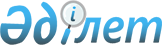 "Алмалы ауылдық округінің 2021-2023 жылдарға арналған бюджеті туралы" Шиелі аудандық мәслихатының 2020 жылғы 29 желтоқсандағы №65/4 шешіміне өзгерістер енгізу туралы
					
			Мерзімі біткен
			
			
		
					Қызылорда облысы Шиелі аудандық мәслихатының 2021 жылғы 31 наурыздағы № 4/4 шешімі. Қызылорда облысының Әділет департаментінде 2021 жылғы 2 сәуірде № 8252 болып тіркелді. Мерзімі біткендіктен қолданыс тоқтатылды
      "Қазақстан Республикасының Бюджет кодексі" Қазақстан Республикасының 2008 жылғы 4 желтоқсандағы Кодексінің 109-1-бабына және "Қазақстан Республикасындағы жергілікті мемлекеттік басқару және өзін-өзі басқару туралы" Қазақстан Республикасының 2001 жылғы 23 қаңтардағы Заңының 6-бабының 2-7-тармағына сәйкес, Шиелі аудандық мәслихаты ШЕШІМ ҚАБЫЛДАДЫ:
      1. "Алмалы ауылдық округінің 2021-2023 жылдарға арналған бюджеті туралы" Шиелі аудандық мәслихатының 2020 жылғы 29 желтоқсандағы №65/4 шешіміне (нормативтік құқықтық актілерді мемлекеттік тіркеу Тізілімінде 8040 нөмірімен тіркелген, Қазақстан Республикасының нормативтік құқықтық актілерінің эталондық бақылау банкінде 2021 жылы 14 қаңтарда жарияланған) мынадай өзгерістер енгізілсін:
      1-тармақ жаңа редакцияда жазылсын:
      "1. Алмалы ауылдық округінің 2021-2023 жылдарға арналған бюджеті 1, 2 және 3-қосымшаларға сәйкес, оның ішінде 2021 жылға мынадай көлемдерде бекітілсін:
      1) кірістер – 42 368 мың теңге, оның ішінде: 
      салықтық түсімдер – 2 083 мың теңге;
      трансферттер түсімдері – 40 285 мың теңге;
      2) шығындар – 43 721 мың теңге;
      3) таза бюджеттік кредиттеу - 0;
      бюджеттік кредиттер - 0;
      бюджеттік кредиттерді өтеу - 0;
      4) қаржы активтерімен операциялар бойынша сальдо - 0;
      қаржы активтерін сатып алу - 0;
      мемлекеттің қаржы активтерін сатудан түсетін түсімдер - 0;
      5) бюджет тапшылығы (профициті) - - 1 353 мың теңге;
      6) бюджет тапшылығын қаржыландыру (профицитті пайдалану) – 1 353 мың теңге;
      қарыздар түсімі - 0;
      қарыздарды өтеу - 0;
      бюджет қаражаттарының пайдаланылатын қалдықтары – 1 353 мың теңге.".
      Аталған шешімнің 1-қосымшасы осы шешімнің қосымшасына сәйкес жаңа редакцияда жазылсын.
      2. Осы шешім 2021 жылғы 1 қаңтардан бастап қолданысқа енгізіледі және ресми жариялауға жатады. Алмалы ауылдық округінің 2021 жылға арналған бюджеті
					© 2012. Қазақстан Республикасы Әділет министрлігінің «Қазақстан Республикасының Заңнама және құқықтық ақпарат институты» ШЖҚ РМК
				
      Шиелі аудандық мәслихаты сессиясының төрағасы 

Е. Женсикбаев

      Шиелі аудандық мәслихат хатшысы 

Т. Жағыпбаров
Шиелі аудандық мәслихатының
2021 жылғы 31 наурыздағы
№ 4/4 шешіміне қосымшаШиелі аудандық мәслихатының
2020 жылғы 29 желтоқсандағы
№ 65/4 шешіміне 1-қосымша
Санаты 
Санаты 
Санаты 
Санаты 
Сомасы, мың теңге
Сыныбы 
Сыныбы 
Сыныбы 
Сомасы, мың теңге
Кіші сыныбы 
Кіші сыныбы 
Сомасы, мың теңге
Атауы
Сомасы, мың теңге
1. Кірістер 
42 368
1
Салықтық түсімдер
2 083
01
Табыс салығы
0
2
Жеке табыс салығы
0
04
Меншікке салынатын салықтар
2 083
1
Мүлікке салынатын салықтар
69
3
Жер салығы
214
4
Көлік кұралдарына салынатын салық
1 800
4
Трансферттер түсімі
40 285
02
Мемлекеттiк басқарудың жоғары тұрған органдарынан түсетiн трансферттер
40 285
3
Аудандардың (облыстық маңызы бар қаланың) бюджетінен трансферттер
40 285
Функционалдық топ 
Функционалдық топ 
Функционалдық топ 
Функционалдық топ 
Бюджеттік бағдарламалардың әкiмшiсi
Бюджеттік бағдарламалардың әкiмшiсi
Бюджеттік бағдарламалардың әкiмшiсi
Бағдарлама
Бағдарлама
Атауы
2. Шығындар
43 721
01
Жалпы сипаттағы мемлекеттiк қызметтер
20 778
124
Аудандық маңызы бар қала, ауыл, кент, ауылдық округ әкімінің аппараты
20 778
001
Аудандық маңызы бар қала, ауыл, кент, ауылдық округ әкімінің қызметін қамтамасыз ету жөніндегі қызметтер
20 778
06
Әлеуметтiк көмек және әлеуметтiк қамсыздандыру
4 544
124
Аудандық маңызы бар қала, ауыл, кент, ауылдық округ әкімінің аппараты
4 544
003
Мұқтаж азаматтарға үйде әлеуметтік көмек көрсету
4 544
07
Тұрғын үй - коммуналдық шаруашылық
5 851
124
Аудандық маңызы бар қала, ауыл, кент, ауылдық округ әкімінің аппараты
5 851
008
Елді мекендердегі көшелерді жарықтандыру
1 448
008
Елді мекендердегі көшелерді жарықтандыру
4 000
011
Елді мекендерді абаттандыру мен көгалдандыру
403
08
Мәдениет, спорт, туризм және ақпараттық кеңістiк
12 548
124
Аудандық маңызы бар қала, ауыл, кент, ауылдық округ әкімінің аппараты
12 548
006
Жергілікті деңгейде мәдени-демалыс жұмысын қолдау
12 548
3. Таза бюджеттік кредит беру
0
4. Қаржы активтерімен жасалатын операциялар бойынша сальдо
0
5. Бюджет тапшылығы (профициті)
-1 353
6. Бюджет тапшылығын қаржыландыру (профицитті пайдалану)
1 353
 7
Қарыздар түсімі
0
 16
Қарыздарды өтеу
0
8
Бюджет қаражатының пайдаланылатын қалдықтары
1 353
1
Бюджеттік қалдықтар
1 353
Бюджет қаражатының бос қалдықтары
1 353